Документ предоставлен КонсультантПлюс
Как проводится обязательная маркировка товаровОглавление:1. Кто должен маркировать товары2. Какие товары обязательно маркировать3. Как получить код товара и нанести маркировку4. Как направить информацию об обороте5. Ответственность за отсутствие маркировки6. Особенности обязательной маркировки отдельных видов товаров1. Кто должен маркировать товарыТакая обязанность возлагается на участников оборота товаров, подлежащих обязательной маркировке средствами идентификации, - юрлиц и ИП, которые занимаются (ст. 9 Соглашения о маркировке товаров, п. 19 ст. 2 Закона о торговле):импортом таких товаров;их производством;их поставками;торговлей ими оптом или в розницу.Маркировать нужно товары из Перечня, а также товары, для которых Правительство РФ утвердило Правила маркировки (п. 12 ст. 2 Закона о торговле). Для различных видов товаров установлены разные сроки введения обязательной маркировки и прекращения оборота немаркированной продукции.Кроме того, указанная обязанность возлагается на производителей лекарственных препаратов (ч. 4, 5 ст. 67 Закона об обращении лекарственных средств, п. "б" Постановления Правительства РФ от 14.12.2018 N 1557).Маркировать меховые изделия обязаны, например, производители, импортеры, комиссионеры (пп. "а", "д" п. 14 разд. IV Правил, утвержденных Постановлением Правительства РФ от 11.08.2016 N 787).1.1. По каким правилам маркировать товары при импорте, производстве и торговлеПри импорте маркировать товары, ввозимые (ввезенные) на таможенную территорию ЕАЭС, нужно до того, как они помещены под таможенные процедуры выпуска для внутреннего потребления или реимпорта. В ряде случаев маркировать товары допускается после этого в складских помещениях. Могут быть предусмотрены требования к таким помещениям или их перечень. В установленных случаях маркировать товары нужно до их помещения под таможенную процедуру свободной таможенной зоны (ст. 4 Соглашения о маркировке товаров).При производстве маркировать товары нужно до начала их транспортировки и (или) предложения для продажи, в том числе до их выставления в месте продажи, демонстрации их образцов или представления сведений о них в таком месте. Маркируют товары в местах их производства, упаковки (переупаковки) и хранения (ст. 4 Соглашения о маркировке товаров, п. 4 Правил маркировки товаров).При торговле до предложения к продаже нужно маркировать, в частности:возвращенные покупателями товары, а также взятые для комиссионной торговли на основании договоров с физлицами, не являющимися ИП (ст. 9 Соглашения о маркировке товаров);остатки товаров, если это предусмотрено законодательством (ст. 9 Соглашения о маркировке товаров). Например, участники оборота табачной и (или) никотинсодержащей продукции должны обеспечить ее маркировку при вводе в оборот остатков (п. 5 Правил, утвержденных Постановлением Правительства РФ от 28.02.2019 N 224).Требования об обязательной маркировке не распространяются на некоторые виды товаров. К ним, в частности, отнесены:товары, находящиеся под таможенным контролем, при их транспортировке;пробы и образцы товаров в необходимых количествах, предназначенные для проведения испытаний в целях оценки соответствия требованиям актов органов ЕАЭС, а также нормативных технических актов государств - членов ЕАЭС в области стандартизации, при их хранении и транспортировке;товары, ввозимые на таможенную территорию ЕАЭС организаторами и участниками международных выставок и ярмарок в качестве не предназначенных для реализации (продажи) образцов и экспонатов.Правила маркировки товаров предусматривают сходный перечень исключений.Обратите внимание: правила маркировки отдельных видов товаров могут устанавливать и иные исключения, не указанные как в Соглашении о маркировке, так и в Правилах маркировки товаров. Например, такие исключения определены Правилами маркировки духов и туалетной воды.Нормативно-правовое регулирование в области маркировки товаров осуществляет Минпромторг России (п. 1 Положения о Минпромторге).2. Какие товары обязательно маркироватьМаркировать следует товары, включенные в специальный Перечень отдельных товаров, подлежащих обязательной маркировке средствами идентификации. Например, обязательно маркировать:табачную продукцию и курительные смеси;обувные товары;духи и туалетную воду;фототовары (фотокамеры (за исключением кинокамер), фотовспышки, лампы-вспышки, наборы таких фототоваров и т.п.);шины;постельное и кухонное белье;предметы одежды.На основании специальных норм также нужно маркировать:меховые изделия;лекарственные препараты.Кроме того, маркировать надо товары, в отношении которых Правительство РФ утвердило Правила маркировки (п. 12 ст. 2 Закона о торговле). Такая маркировка вводится поэтапно.Сроки начала обязательной маркировки устанавливаются Постановлениями Правительства РФ, которыми утверждены Правила маркировки отдельных видов товаров.3. Как получить код товара и нанести маркировкуВ данном разделе описан порядок, предусмотренный Правилами маркировки товаров для товаров из Перечня отдельных товаров, подлежащих обязательной маркировке.Меховые изделия и лекарственные препараты нужно маркировать, учитывая специальные правила, установленные актами Правительства РФ.Из Правил маркировки следует: чтобы получить код товара, нужно зарегистрироваться в государственной информационной системе мониторинга за оборотом товаров, подлежащих обязательной маркировке средствами идентификации. Она называется "Честный знак" (https://честныйзнак.рф/).После этого нужно подать оператору данной системы заявку на получение кодов маркировки и получить их (п. п. 5 - 8 Правил маркировки товаров).Затем следует нанести маркировку (то есть указанные коды маркировки в машиночитаемой форме) на товары, их упаковку или на иной предназначенный для этого материальный носитель (п. 4 Правил маркировки товаров).Отношения оператора и участников оборота регулируются договорами, типовые формы которых утверждаются Минпромторгом России (п. п. 6, 8, 12, 26 Правил маркировки товаров).Далее процедура описана пошагово и более подробно.Как зарегистрироваться в системе "Честный знак"Для этого нужно направить в данную систему заявление о регистрации, подписанное усиленной квалифицированной электронной подписью руководителя организации или ИП. Оно должно содержать определенные сведения. Формат заявления устанавливает оператор (п. п. 13 - 15 Правил маркировки товаров).В случае положительного результата проверки заявления оператор в течение пяти рабочих дней со дня его подачи (п. п. 16, 19 Правил маркировки товаров):регистрирует участника оборота товаров в системе "Честный знак";предоставляет ему доступ к личному кабинету;направляет на адрес электронной почты, указанный в заявлении о регистрации, уведомление о ней, подписанное усиленной квалифицированной электронной подписью.Как заключить с оператором договор о подключении к информационной системе мониторингаТиповая форма договора о подключении к государственной информационной системе мониторинга за оборотом товаров, подлежащих обязательной маркировке средствами идентификации, утверждена Минпромторгом России (п. 12 Правил маркировки товаров).Как получить коды у оператораДля этого нужно подать ему заявку на получение кодов маркировки. Они предоставляются оператором с использованием устройств регистрации эмиссии. Такими устройствами оснащает сам оператор путем их непосредственной передачи либо предоставления удаленного доступа к ним. С оператором нужно заключить договор об оказании услуг по предоставлению кодов маркировки и договор о предоставлении устройства регистрации эмиссии. Формы таких договоров зависят от вида товаров, которые будут маркироваться (п. п. 5 - 8 Правил маркировки товаров). Типовая форма договора по предоставлению устройства регистрации эмиссии участникам оборота товаров, подлежащих обязательной маркировке средствами идентификации, путем предоставления удаленного доступа к нему на безвозмездной основе, утверждена Приказом Минпромторга России от 14.04.2023 N 1308.Наносить маркировку надо следующим образом: нанести коды маркировки на товары, их упаковку или на иной материальный носитель, предназначенный для их нанесения. Это делается в местах производства, упаковки, переупаковки или хранения товаров (п. 4 Правил маркировки товаров).Коды маркировки представляют собой машиночитаемые двумерные штриховые коды Data Matrix, внешне напоминающие QR-коды.Правила их нанесения зависят от вида маркируемых товаров, например:при маркировке табачной продукции код наносится печатью на потребительскую и групповую упаковку или на этикетку (п. 36 Правил, утвержденных Постановлением Правительства РФ от 28.02.2019 N 224);при маркировке обувных товаров код наносится печатью на потребительскую упаковку, или на сами товары, или на их товарные ярлыки (п. 37 Правил, утвержденных Постановлением Правительства РФ от 05.07.2019 N 860).В случае использования ККТ при реализации маркируемых товаров убедитесь, что она обеспечивает передачу в фискальный накопитель данных для формирования запросов о коде маркировки и уведомлений о реализации маркированного товара, их передачу оператору информационных систем маркировки через оператора фискальных данных, а также возможность повторно передать непереданные уведомления, по которым не была получена квитанция (п. 1.1 ст. 4, п. 1 ст. 4.1 Закона о ККТ).В кассовых чеках при реализации маркированных товаров реквизит "код товара" нужно заполнять в соответствии с Постановлением Правительства РФ от 21.02.2019 N 174, а также с правилами, установленными ФНС России. Его содержание зависит от того, в какой форме составляется кассовый чек - электронной или печатной. Согласно разъяснениям ФНС России при расчетах за маркированные товары каждая товарная позиция указывается в чеке отдельно (Письмо от 18.02.2020 N АБ-4-20/2810@).4. Как направить информацию об оборотеСведения о нанесении средств идентификации на товар до его ввода в оборот участники оборота направляют в систему "Честный знак" с использованием устройств регистрации эмиссии. Товары, сведения о маркировке которых не переданы или переданы с нарушением требований, считаются немаркированными (п. п. 9, 10 Правил маркировки товаров).Если оператор предоставил коды для товаров до даты ввода их обязательной маркировки, то маркированные на основе этих кодов товары признаются надлежаще маркированными при условии, что сведения об их маркировке внесены в информационную систему мониторинга на дату ввода такой маркировки (п. 10(1) Правил маркировки товаров).Чтобы разместить в указанной системе информацию об обороте товаров, их нужно в ней зарегистрировать. Это делается на основании направляемого оператору в электронной форме заявления участника оборота, который уже зарегистрирован. Состав информации, которая должна быть в этом заявлении, устанавливается Правилами маркировки отдельных товаров (п. 24 Правил маркировки товаров).Например, для регистрации предметов одежды надо указать, в частности: ИНН, код товара (при наличии), номер техрегламента (стандарта), страну производства (можно не указывать, если товар ввезен в Россию с территории государств, не являющихся членами ЕАЭС), наименование товара, вид изделия, его цвет, размер, состав сырья (при наличии) (п. 24 Правил, утвержденных Постановлением Правительства РФ от 31.12.2019 N 1956).Информацию о выводе из оборота товаров необходимо направить в указанную систему с использованием устройств регистрации выбытия, которые оператор предоставляет и обслуживает на безвозмездной основе. Их можно получить на основании договора, заключенного с оператором по типовой форме, утверждаемой Минпромторгом России (п. 26 Правил маркировки товаров).За непредставление сведений, предусмотренных правилами маркировки товаров, представление неполных и (или) недостоверных сведений и (или) нарушение порядка и сроков их представления оператору (если представление обязательно), предусмотрены следующие штрафы (ст. 15.12.1 КоАП РФ):для должностных лиц - от 1 000 до 10 000 руб.;юрлиц - от 50 000 до 100 000 руб.За несвоевременное внесение данных в систему мониторинга движения лекарственных препаратов для медицинского применения или внесение в нее недостоверных данных предусмотрены такие штрафы (ч. 2 ст. 6.34 КоАП РФ):для должностных лиц - от 5 000 до 10 000 руб.;юрлиц - от 50 000 до 100 000 руб.5. Ответственность за отсутствие маркировкиОтветственность за производство, ввод в оборот и продажу товаров и продукции, подлежащих маркировке, если она не сделана или нарушен порядок ее нанесения, установлена ст. 15.12 КоАП РФ.Штрафы за производство, ввод в оборот таких товаров и продукции следующие (ч. 1 ст. 15.12 КоАП РФ):для должностных лиц - от 5 000 до 10 000 руб.;юрлиц - от 50 000 до 100 000 руб.За продажу, а также хранение, перевозку либо приобретение товаров и продукции в целях сбыта без обязательной маркировки оштрафуют, в частности, в таком размере (ч. 2 ст. 15.12 КоАП РФ):должностных лиц - от 5 000 до 10 000 руб.;юрлиц - от 50 000 до 300 000 руб.Штрафы за производство, ввод в оборот табачных изделий без маркировки или с нарушением порядка ее нанесения таковы (ч. 3 ст. 15.12 КоАП РФ):для должностных лиц - от 30 000 до 50 000 руб.;юрлиц - от 200 000 до 300 000 руб.Штрафы за оборот табачных изделий без обязательной маркировки, в частности, следующие (ч. 4 ст. 15.12 КоАП РФ):для должностных лиц - от 30 000 до 50 000 руб.;юрлиц - от 300 000 до 500 000 руб.За производство или продажу лекарственных препаратов для медицинского применения без обязательной маркировки либо с нарушением порядка ее нанесения предусмотрены следующие штрафы (ч. 1 ст. 6.34 КоАП РФ):для должностных лиц - от 5 000 до 10 000 руб.;юрлиц - от 50 000 до 100 000 руб.Во всех перечисленных случаях не только наложат штраф, но и конфискуют предметы правонарушения. Исключение составляют товары легкой промышленности из специального Перечня: вместо конфискации их изымут из незаконного оборота и уничтожат (п. 2.1 ч. 3 ст. 29.10 КоАП РФ, Постановление Верховного Суда РФ от 01.10.2021 N 29-АД21-4-К1).6. Особенности обязательной маркировки отдельных видов товаровОбязательной маркировке подлежат фототовары. По общему правилу не допускаются ввод в оборот, оборот и вывод из него фототоваров (фотокамер (за исключением кинокамер), фотовспышек, ламп-вспышек, наборов таких фототоваров и т.п.) без маркировки. Сведения о вводе в оборот, обороте и выводе из него должны вноситься в систему "Честный знак".Правила маркировки фототоваров утверждены Постановлением Правительства РФ от 31.12.2019 N 1953.Обязательной маркировке подлежат лекарственные препараты. Они должны маркироваться, а сведения о них должны вноситься в систему "Честный знак".Лекарственные препараты в отличие от товаров, включенных в Перечень, маркируют не на основании норм Закона о торговле, а на основании положений Федерального закона от 12.04.2010 N 61-ФЗ "Об обращении лекарственных средств". Вместе с тем информационная система мониторинга движения лекарственных препаратов (ИС МДЛП) для медицинского применения фактически является частью информационной системы мониторинга. У этих систем единый оператор и сходные требования, в частности к порядку маркировки.Правила маркировки лекарственных препаратов утверждены Постановлением Правительства РФ от 14.12.2018 N 1556.Обязательной маркировке подлежит обувь. Нужно маркировать обувные товары, или их товарные ярлыки, или потребительскую упаковку. Сведения о маркировке, а также о вводе обувных товаров в оборот, их обороте и выводе из него вносятся в систему "Честный знак".Правила маркировки обуви утверждены Постановлением Правительства РФ от 05.07.2019 N 860. Например, средства идентификации обувных товаров наносят при производстве таких товаров на территории РФ (в том числе из иностранного сырья, ранее помещенного под таможенные процедуры свободной таможенной зоны или свободного склада). Делают это в местах производства или хранения обувных товаров до их ввода в оборот (п. 52 названных Правил).Обязательной маркировке подлежит табачная, никотинсодержащая и безникотиновая продукция. Сведения о маркировке, вводе указанной продукции в оборот, ее обороте и выводе из него вносятся в систему "Честный знак". При этом участники оборота никотинсодержащей и безникотиновой продукции, перечисленной в разд. IV Приложения к Правилам, утвержденным Постановлением Правительства РФ от 28.02.2019 N 224, вправе до 1 декабря 2023 г. маркировать эту продукцию, находившуюся в обороте по состоянию на 15 декабря 2022 г., по правилам маркировки остатков табачной продукции, указанной в разд. II Приложения к названным Правилам.Правила маркировки табачной, никотинсодержащей и безникотиновой продукции утверждены Постановлением Правительства РФ от 28.02.2019 N 224.Обязательной маркировке подлежат шины. Производители и импортеры маркируют шины и вносят сведения о маркировке, а также о вводе в оборот, обороте и выводе из него в систему "Честный знак".Организации оптовой торговли, приобретающие шины непосредственно у производителей и импортеров, а также прочие организации оптовой торговли и участники оборота, продающие шины в розницу, вносят в систему "Честный знак" сведения в отношении всех действий по обороту шин.Полный комплект инструкций по работе в системе "Честный знак", которые подготовлены ее оператором для участников оборота шин, размещен на официальном сайте системы по адресу: https://честныйзнак.рф/business/projects/tyres/instructions/ (Письмо Минпромторга России от 01.12.2020 N 92894/28).Правила маркировки шин утверждены Постановлением Правительства РФ от 31.12.2019 N 1958.Обязательной маркировке подлежат меховые изделия. Сведения о маркировке вносятся в систему "Честный знак".Правила маркировки меховых изделий утверждены Постановлением Правительства РФ от 11.08.2016 N 787.Обязательной маркировке подлежат духи и туалетная вода. Сведения о маркировке, вводе в оборот, обороте и выводе из него вносятся в систему "Честный знак".Правила маркировки духов и туалетной воды утверждены Постановлением Правительства РФ от 31.12.2019 N 1957.Обязательной маркировке подлежат товары легкой промышленности (в том числе отдельные текстильные изделия). Маркируются предметы одежды, постельное и кухонное белье. Сведения о маркировке, о вводе в оборот, обороте и выводе из него вносятся в систему "Честный знак".Правила маркировки товаров легкой промышленности утверждены Постановлением Правительства РФ от 31.12.2019 N 1956.Правила маркировки молочной продукции утверждены Постановлением Правительства РФ от 15.12.2020 N 2099.Участники оборота молочной продукции должны, в частности, в соответствующие сроки зарегистрироваться в информационной системе мониторинга, подготовить программно-аппаратные средства к информационному взаимодействию с ней, направить оператору этой системы заявку в электронной форме на предоставление удаленного доступа к устройству регистрации эмиссии, а также пройти тестирование информационного взаимодействия (п. 2 Постановления Правительства РФ от 15.12.2020 N 2099).Например, обязательная маркировка молочной продукции, соответствующей кодам ОКПД 2 и ТН ВЭД ЕАЭС, согласно п. п. 12 - 13 Перечня, утвержденного Распоряжением Правительства РФ от 28.04.2018 N 792-р, пп. "б", "в" п. 3 Правительства РФ от 15.12.2020 N 2099, действует:для продукции (за исключением сыров, мороженого и прочих видов пищевого льда, не содержащих или содержащих какао) со сроком хранения более 40 суток;той же продукции, но со сроком хранения до 40 суток включительно.Маркировка пива, напитков на его основе и отдельных видов слабоалкогольных напитков (далее - пиво и слабоалкогольные напитки), упакованных в кеги, стеклянную или полимерную потребительскую упаковку и иные виды потребительской упаковки, проводится по Правилам, утвержденным Постановлением Правительства РФ от 30.11.2022 N 2173. Участники их оборота, в частности, должны подать в информационную систему мониторинга заявление о регистрации. Сделать это необходимо не позднее семи календарных дней со дня, когда:производители или импортеры стали осуществлять деятельность, связанную с производством или ввозом в РФ такой продукции;эти или иные участники оборота начали выводить из оборота пиво и слабоалкогольные напитки, в отношении которых установлен запрет вывода из оборота без маркировки средствами идентификации.Если участник данного оборота находится в отдаленных или труднодоступных местностях, то для него срок увеличивается до 30 календарных дней (пп. "а" п. 2 Постановления Правительства РФ от 30.11.2022 N 2173).Также установлены сроки начала маркировки пива и слабоалкогольных напитков и передачи сведений о маркировке в информационную систему мониторинга. В частности, производители и импортеры по общему правилу обязаны начать это делать в отношении пива и слабоалкогольных напитков, упакованных (пп. "а" п. 3 названного Постановления):стеклянную или полимерную потребительскую упаковку - с 1 октября 2023 г.;иные виды потребительской упаковки - с 15 января 2024 г.КонсультантПлюс | Готовое решение | Актуально на 07.07.2023Обязательная маркировка товаров производится путем нанесения на товары, их упаковку или этикетку двумерных штриховых кодов, внешне напоминающих QR-коды. Маркировать товары должны главным образом импортеры и производители, в отдельных случаях - торговые организации и ИП.Чтобы получить коды, нужно зарегистрироваться в системе "Честный знак" и обратиться к ее оператору. Для взаимодействия с ним потребуется заключить ряд договоров. По общему правилу после нанесения маркировки на товары нужно сообщить об этом через систему. Тогда они будут считаться маркированными.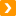 См. также: Какие обязательные реквизиты должен содержать кассовый чекВ каком порядке маркируется спецодеждаСпецодежда отдельно не названа в специальном Перечне отдельных товаров, подлежащих обязательной маркировке средствами идентификации. Однако некоторая спецодежда под эту маркировку все же подпадает. Например:рабочая одежда, выполненная из натуральной или композиционной кожи (п. 4 названного Перечня);иная спецодежда, если она по кодам ОКПД 2 совпадает с предметами одежды, указанными в данном Перечне. Это могут быть, в частности, накидки, плащи, куртки, ветровки, штормовки, имеющие ОКПД 2 14.13.21 и 14.13.31 (п. п. 6, 7 указанного Перечня);любая обувь с кодами ОКПД 2, указанными в п. 9 Перечня отдельных товаров, подлежащих обязательной маркировке средствами идентификации.Рабочая одежда и иная спецодежда является предметами одежды и относится к товарам легкой промышленности. Правила ее маркировки утверждены Постановлением Правительства РФ от 31.12.2019 N 1956. Правила маркировки обуви утверждены Постановлением Правительства РФ от 05.07.2019 N 860.Также отметим, что, кроме обязательной маркировки, которая предусмотрена ч. 7 ст. 8 Закона о торговле, в отношении спецодежды применяется и иная маркировка. Так, спецодежда подлежит маркировке в соответствии с ГОСТ 12.4.280-2014. Требования к ней приведены в его п. 5.6.Кроме того, действует Технический регламент Таможенного союза "О безопасности средств индивидуальной защиты" (ТР ТС 019/2011). В нем тоже содержатся требования к маркировке, в частности в п. п. 4.10 - 4.12 данного Технического регламента. При этом виды спецодежды, которые относятся к средствам индивидуальной защиты и на которые распространяется данный Регламент, приведены в Приложении N 1 к Регламенту.